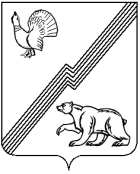 АДМИНИСТРАЦИЯ ГОРОДА ЮГОРСКАХанты-Мансийского автономного округа - ЮгрыПОСТАНОВЛЕНИЕот 28 декабря 2022 года 							      № 2758-п
О внесении изменений в постановление администрации города Югорска от 29.10.2018№ 2986 «О муниципальной программегорода Югорска «Автомобильные дороги,транспорт и городская среда»В соответствии с постановлением администрации города Югорска                  от 03.11.2021 № 2096-п «О порядке принятия решения о разработке муниципальных программ города Югорска, их формирования, утверждения и реализации»:1. Внести в приложение к постановлению администрации города Югорска от 29.10.2018 № 2986 «О муниципальной программе города Югорска «Автомобильные дороги, транспорт и городская среда»                              (с изменениями от 15.11.2018 № 3163, от 08.04.2019 № 710, от 29.04.2019                № 879, от 25.06.2019 № 1389, от 31.07.2019 № 1697, от 10.10.2019 № 2194,                 от 06.11.2019 № 2400, от 16.12.2019 № 2690, от 23.12.2019 № 2744,                            от 17.02.2020 № 271, от 09.04.2020 № 546, от 28.09.2020 № 1394,                            от 22.12.2020 № 1933, от 29.12.2020 № 2017, от 15.02.2021 № 137-п,                        от 26.04.2021 № 605-п, от 20.05.2021 № 816-п, от 24.06.2021 № 1158-п,                   от 24.09.2021 №1790-п, от 15.11.2021 № 2175-п, от 29.11.2021 № 2256-п,                от 20.12.2021 № 2434-п, от 27.12.2021 № 2527-п, от 09.03.2022 № 396-п,               от 22.04.2022 № 791-п, от 06.07.2022 № 1480-п, от 14.11.2022 № 2379-п,                 от 14.11.2022 № 2388-п, от 05.12.2022 № 2557-п, от 05.12.2022 № 2568-п) следующие изменения:1.1. Строку «Параметры финансового обеспечения муниципальной программы» паспорта муниципальной программы изложить в следующей редакции: «».1.2.	 Таблицу 2 изложить в новой редакции (приложение).2. Опубликовать постановление в официальном печатном издании города Югорска, разместить на официальном сайте органов местного самоуправления города Югорска и в государственной автоматизированной системе «Управление».3. Настоящее постановление вступает в силу после его официального опубликования.4.	Контроль за выполнением постановления возложить на заместителя главы города – директора департамента жилищно-коммунального и строительного комплекса администрации города Югорска Р.А. Ефимова.Исполняющий обязанностиглавы города Югорска                                                                    Д.А. КрыловПриложениек постановлениюадминистрации города Югорскаот 28 декабря 2022 года № 2758-пТаблица 2Распределение финансовых ресурсов муниципальной программы (по годам)Параметры финансового обеспечения муниципальной программыОбщий объем финансирования муниципальной программы составляет 3 271 457,6 тыс. рублей,             в том числе по годам:2019 год – 365 649,7 тыс. рублей;2020 год – 258 503,1 тыс. рублей;2021 год – 355 436,0 тыс. рублей; 2022 год – 326 572,8 тыс. рублей;2023 год – 248 353,3 тыс. рублей;2024 год – 256 062,7 тыс. рублей;2025 год – 244 730,0 тыс. рублей; 2026 - 2030 годы – 1 216 150,0 тыс. рублейНомер строкиНомер структурного элемента (основного мероприятия)Структурные элементы (основные мероприятия) муниципальной программы (их связь с целевыми показателями муниципальной программы)Ответственный исполнитель/ соисполнитель (наименование органа или структурного подразделения, учреждения)Источники финансированияФинансовые затраты на реализацию (тыс. рублей)Финансовые затраты на реализацию (тыс. рублей)Финансовые затраты на реализацию (тыс. рублей)Финансовые затраты на реализацию (тыс. рублей)Финансовые затраты на реализацию (тыс. рублей)Финансовые затраты на реализацию (тыс. рублей)Финансовые затраты на реализацию (тыс. рублей)Финансовые затраты на реализацию (тыс. рублей)Финансовые затраты на реализацию (тыс. рублей)Номер строкиНомер структурного элемента (основного мероприятия)Структурные элементы (основные мероприятия) муниципальной программы (их связь с целевыми показателями муниципальной программы)Ответственный исполнитель/ соисполнитель (наименование органа или структурного подразделения, учреждения)Источники финансированияВсегов том числе по годам:в том числе по годам:в том числе по годам:в том числе по годам:в том числе по годам:в том числе по годам:в том числе по годам:в том числе по годам:Номер строкиНомер структурного элемента (основного мероприятия)Структурные элементы (основные мероприятия) муниципальной программы (их связь с целевыми показателями муниципальной программы)Ответственный исполнитель/ соисполнитель (наименование органа или структурного подразделения, учреждения)Источники финансированияВсего20192020202120222023202420252026-2030А123456789101112131Подпрограмма 1 «Развитие сети автомобильных дорог и транспорта»Подпрограмма 1 «Развитие сети автомобильных дорог и транспорта»Подпрограмма 1 «Развитие сети автомобильных дорог и транспорта»Подпрограмма 1 «Развитие сети автомобильных дорог и транспорта»Подпрограмма 1 «Развитие сети автомобильных дорог и транспорта»Подпрограмма 1 «Развитие сети автомобильных дорог и транспорта»Подпрограмма 1 «Развитие сети автомобильных дорог и транспорта»Подпрограмма 1 «Развитие сети автомобильных дорог и транспорта»Подпрограмма 1 «Развитие сети автомобильных дорог и транспорта»Подпрограмма 1 «Развитие сети автомобильных дорог и транспорта»Подпрограмма 1 «Развитие сети автомобильных дорог и транспорта»Подпрограмма 1 «Развитие сети автомобильных дорог и транспорта»Подпрограмма 1 «Развитие сети автомобильных дорог и транспорта»21.1Оказание услуг по  осуществлению пассажирских перевозок по маршрутам регулярного сообщения (1)ДЖКиСКВсего172 979,613 853,512 870,06 597,220 258,921 400,014 000,014 000,070 000,031.1Оказание услуг по  осуществлению пассажирских перевозок по маршрутам регулярного сообщения (1)ДЖКиСКфедеральный бюджет0,00,00,00,00,00,00,00,00,041.1Оказание услуг по  осуществлению пассажирских перевозок по маршрутам регулярного сообщения (1)ДЖКиСКбюджет автономного округа0,00,00,00,00,00,00,00,00,051.1Оказание услуг по  осуществлению пассажирских перевозок по маршрутам регулярного сообщения (1)ДЖКиСКместный бюджет172 979,613 853,512 870,06 597,220 258,921 400,014 000,014 000,070 000,061.1Оказание услуг по  осуществлению пассажирских перевозок по маршрутам регулярного сообщения (1)ДЖКиСКиные источники финансирования0,00,00,00,00,00,00,00,00,071.2Выполнение мероприятий по разработке программ, нормативных документов в сфере дорожной деятельности (2-11)ДЖКиСКВсего1 500,00,00,00,00,00,00,01 500,00,081.2Выполнение мероприятий по разработке программ, нормативных документов в сфере дорожной деятельности (2-11)ДЖКиСКфедеральный бюджет0,00,00,00,00,00,00,00,00,091.2Выполнение мероприятий по разработке программ, нормативных документов в сфере дорожной деятельности (2-11)ДЖКиСКбюджет автономного округа0,00,00,00,00,00,00,00,00,0101.2Выполнение мероприятий по разработке программ, нормативных документов в сфере дорожной деятельности (2-11)ДЖКиСКместный бюджет1 500,00,00,00,00,00,00,01 500,00,0111.2Выполнение мероприятий по разработке программ, нормативных документов в сфере дорожной деятельности (2-11)ДЖКиСКиные источники финансирования0,00,00,00,00,00,00,00,00,0121.3Выполнение работ по строительству (реконструкции), капитальному ремонту и ремонту автомобильных дорог общего пользования местного значения  (2,3)ДЖКиСКВсего291 353,6103 152,315 105,060 940,436 055,95 000,011 100,010 000,050 000,0131.3Выполнение работ по строительству (реконструкции), капитальному ремонту и ремонту автомобильных дорог общего пользования местного значения  (2,3)ДЖКиСКфедеральный бюджет0,00,00,00,00,00,00,00,00,0141.3Выполнение работ по строительству (реконструкции), капитальному ремонту и ремонту автомобильных дорог общего пользования местного значения  (2,3)ДЖКиСКбюджет автономного округа131 224,092 193,47 005,032 025,60,00,00,00,00,0151.3Выполнение работ по строительству (реконструкции), капитальному ремонту и ремонту автомобильных дорог общего пользования местного значения  (2,3)ДЖКиСКместный бюджет160 129,610 958,98 100,028 914,836 055,95 000,011 100,010 000,050 000,0161.3Выполнение работ по строительству (реконструкции), капитальному ремонту и ремонту автомобильных дорог общего пользования местного значения  (2,3)ДЖКиСКиные источники финансирования0,00,00,00,00,00,00,00,00,0171.3Выполнение работ по строительству (реконструкции), капитальному ремонту и ремонту автомобильных дорог общего пользования местного значения  (2,3)ДМСиГВсего2 222,00,01 822,0400,00,00,00,00,00,0181.3Выполнение работ по строительству (реконструкции), капитальному ремонту и ремонту автомобильных дорог общего пользования местного значения  (2,3)ДМСиГфедеральный бюджет0,00,00,00,00,00,00,00,00,0191.3Выполнение работ по строительству (реконструкции), капитальному ремонту и ремонту автомобильных дорог общего пользования местного значения  (2,3)ДМСиГбюджет автономного округа0,00,00,00,00,00,00,00,00,0201.3Выполнение работ по строительству (реконструкции), капитальному ремонту и ремонту автомобильных дорог общего пользования местного значения  (2,3)ДМСиГместный бюджет2 222,00,01 822,0400,00,00,00,00,00,0211.3Выполнение работ по строительству (реконструкции), капитальному ремонту и ремонту автомобильных дорог общего пользования местного значения  (2,3)ДМСиГиные источники финансирования0,00,00,00,00,00,00,00,00,022Итого по мероприятию 1.3.ХВсего293 575,6103 152,316 927,061 340,436 055,95 000,011 100,010 000,050 000,023Итого по мероприятию 1.3.Хфедеральный бюджет0,00,00,00,00,00,00,00,00,024Итого по мероприятию 1.3.Хбюджет автономного округа131 224,092 193,47 005,032 025,60,00,00,00,00,025Итого по мероприятию 1.3.Хместный бюджет162 351,610 958,99 922,029 314,836 055,95 000,011 100,010 000,050 000,026Итого по мероприятию 1.3.Хиные источники финансирования0,00,00,00,00,00,00,00,00,0271.4Текущее содержание городских дорог  (4)ДЖКиСКВсего1 510 027,993 944,8111 488,9117 545,9130 598,3125 450,0133 000,0133 000,0665 000,0281.4Текущее содержание городских дорог  (4)ДЖКиСКфедеральный бюджет0,00,00,00,00,00,00,00,00,0291.4Текущее содержание городских дорог  (4)ДЖКиСКбюджет автономного округа0,00,00,00,00,00,00,00,00,0301.4Текущее содержание городских дорог  (4)ДЖКиСКместный бюджет1 510 027,993 944,8111 488,9117 545,9130 598,3125 450,0133 000,0133 000,0665 000,0311.4Текущее содержание городских дорог  (4)ДЖКиСКиные источники финансирования0,00,00,00,00,00,00,00,00,032Итого по подпрограмме 1Всего1 978 083,1210 950,6141 285,9185 483,5186 913,1151 850,0158 100,0158 500,0785 000,033Итого по подпрограмме 1федеральный бюджет0,00,00,00,00,00,00,00,00,034Итого по подпрограмме 1бюджет автономного округа131 224,092 193,47 005,032 025,60,00,00,00,00,035Итого по подпрограмме 1местный бюджет1 846 859,1118 757,2134 280,9153 457,9186 913,1151 850,0158 100,0158 500,0785 000,036Итого по подпрограмме 1иные источники финансирования0,00,00,00,00,00,00,00,00,037Подпрограмма 2. «Формирование законопослушного поведения участников дорожного движения»Подпрограмма 2. «Формирование законопослушного поведения участников дорожного движения»Подпрограмма 2. «Формирование законопослушного поведения участников дорожного движения»Подпрограмма 2. «Формирование законопослушного поведения участников дорожного движения»Подпрограмма 2. «Формирование законопослушного поведения участников дорожного движения»Подпрограмма 2. «Формирование законопослушного поведения участников дорожного движения»Подпрограмма 2. «Формирование законопослушного поведения участников дорожного движения»Подпрограмма 2. «Формирование законопослушного поведения участников дорожного движения»Подпрограмма 2. «Формирование законопослушного поведения участников дорожного движения»Подпрограмма 2. «Формирование законопослушного поведения участников дорожного движения»Подпрограмма 2. «Формирование законопослушного поведения участников дорожного движения»Подпрограмма 2. «Формирование законопослушного поведения участников дорожного движения»Подпрограмма 2. «Формирование законопослушного поведения участников дорожного движения»382.1Реализация мероприятий, направленных на формирование законопослушного поведения участников дорожного движения  (5-12)ОГОиЧСВсего180,00,00,00,00,00,00,030,0150,0392.1Реализация мероприятий, направленных на формирование законопослушного поведения участников дорожного движения  (5-12)ОГОиЧСфедеральный бюджет0,00,00,00,00,00,00,00,00,0402.1Реализация мероприятий, направленных на формирование законопослушного поведения участников дорожного движения  (5-12)ОГОиЧСбюджет автономного округа0,00,00,00,00,00,00,00,00,0412.1Реализация мероприятий, направленных на формирование законопослушного поведения участников дорожного движения  (5-12)ОГОиЧСместный бюджет180,00,00,00,00,00,00,030,0150,0422.1Реализация мероприятий, направленных на формирование законопослушного поведения участников дорожного движения  (5-12)ОГОиЧСиные источники финансирования0,00,00,00,00,00,00,00,00,043Итого  по подпрограмме 2ОГОиЧС Всего180,00,00,00,00,00,00,030,0150,044Итого  по подпрограмме 2ОГОиЧС федеральный бюджет0,00,00,00,00,00,00,00,00,045Итого  по подпрограмме 2ОГОиЧС бюджет автономного округа0,00,00,00,00,00,00,00,00,046Итого  по подпрограмме 2ОГОиЧС местный бюджет180,00,00,00,00,00,00,030,0150,047Итого  по подпрограмме 2ОГОиЧС иные источники финансирования0,00,00,00,00,00,00,00,00,048Подпрограмма 3. «Формирование комфортной городской среды»Подпрограмма 3. «Формирование комфортной городской среды»Подпрограмма 3. «Формирование комфортной городской среды»Подпрограмма 3. «Формирование комфортной городской среды»Подпрограмма 3. «Формирование комфортной городской среды»Подпрограмма 3. «Формирование комфортной городской среды»Подпрограмма 3. «Формирование комфортной городской среды»Подпрограмма 3. «Формирование комфортной городской среды»Подпрограмма 3. «Формирование комфортной городской среды»Подпрограмма 3. «Формирование комфортной городской среды»Подпрограмма 3. «Формирование комфортной городской среды»Подпрограмма 3. «Формирование комфортной городской среды»Подпрограмма 3. «Формирование комфортной городской среды»493.1Выполнение работ по благоустройству (13-15) ДЖКиСКВсего110 884,99 496,615 159,528 659,145 499,61 000,02 070,11 500,07 500,0503.1Выполнение работ по благоустройству (13-15) ДЖКиСКфедеральный бюджет0,00,00,00,00,00,00,00,00,0513.1Выполнение работ по благоустройству (13-15) ДЖКиСКбюджет автономного округа27 164,90,00,010 000,017 164,90,00,00,00,0523.1Выполнение работ по благоустройству (13-15) ДЖКиСКместный бюджет83 720,09 496,615 159,518 659,128 334,71 000,02 070,11 500,07 500,0533.1Выполнение работ по благоустройству (13-15) ДЖКиСКиные источники финансирования0,00,00,00,00,00,00,00,00,0543.1Выполнение работ по благоустройству (13-15) ДМСиГВсего0,00,00,00,00,00,00,00,00,0553.1Выполнение работ по благоустройству (13-15) ДМСиГфедеральный бюджет0,000000000563.1Выполнение работ по благоустройству (13-15) ДМСиГбюджет автономного округа0,00,00000000573.1Выполнение работ по благоустройству (13-15) ДМСиГместный бюджет0,000,000,00000583.1Выполнение работ по благоустройству (13-15) ДМСиГиные источники финансирования0,000000000593.1Выполнение работ по благоустройству (13-15) УСПВсего1 000,0500,0500,00,00,00,00,00,00,0603.1Выполнение работ по благоустройству (13-15) УСПфедеральный бюджет0,000000000613.1Выполнение работ по благоустройству (13-15) УСПбюджет автономного округа500,0500,00000000623.1Выполнение работ по благоустройству (13-15) УСПместный бюджет500,00500,0000000633.1Выполнение работ по благоустройству (13-15) УСПиные источники финансирования0,00000000064Итого по мероприятию 3.1. ХВсего111 884,99 996,615 659,528 659,145 499,61 000,02 070,11 500,07 500,065Итого по мероприятию 3.1. Хфедеральный бюджет0,00,00,00,00,00,00,00,00,066Итого по мероприятию 3.1. Хбюджет автономного округа27 664,9500,00,010 000,017 164,90,00,00,00,067Итого по мероприятию 3.1. Хместный бюджет84 220,09 496,615 659,518 659,128 334,71 000,02 070,11 500,07 500,068Итого по мероприятию 3.1. Хиные источники финансирования0,00,00,00,00,00,00,00,00,0693.2Санитарный отлов безнадзорных и бродячих  животных, деятельность по обращению с животными без владельцев (17)ДЖКиСКВсего40 650,02 163,82 682,316 911,62 066,63 680,11 145,62 000,010 000,0703.2Санитарный отлов безнадзорных и бродячих  животных, деятельность по обращению с животными без владельцев (17)ДЖКиСКфедеральный бюджет0,00,00,00,00,00,00,00,00,0713.2Санитарный отлов безнадзорных и бродячих  животных, деятельность по обращению с животными без владельцев (17)ДЖКиСКбюджет автономного округа8 417,2732,32 220,72 112,21 082,31 124,11 145,60,00,0723.2Санитарный отлов безнадзорных и бродячих  животных, деятельность по обращению с животными без владельцев (17)ДЖКиСКместный бюджет32 232,81 431,5461,614 799,4984,32 556,00,02 000,010 000,0733.2Санитарный отлов безнадзорных и бродячих  животных, деятельность по обращению с животными без владельцев (17)ДЖКиСКиные источники финансирования0,00,00,00,00,00,00,00,00,0743.2Санитарный отлов безнадзорных и бродячих  животных, деятельность по обращению с животными без владельцев (17)УБУиОВсего381,763,163,263,464,064,064,00,00,0753.2Санитарный отлов безнадзорных и бродячих  животных, деятельность по обращению с животными без владельцев (17)УБУиОфедеральный бюджет0,00,00,00,00,00,00,00,00,0763.2Санитарный отлов безнадзорных и бродячих  животных, деятельность по обращению с животными без владельцев (17)УБУиОбюджет автономного округа381,763,163,263,464,064,064,00,00,0773.2Санитарный отлов безнадзорных и бродячих  животных, деятельность по обращению с животными без владельцев (17)УБУиОместный бюджет0,00,00,00,00,00,00,00,00,0783.2Санитарный отлов безнадзорных и бродячих  животных, деятельность по обращению с животными без владельцев (17)УБУиОиные источники финансирования0,00,00,00,00,00,00,00,00,079Итого по мероприятию 3.2.ХВсего41 031,72 226,92 745,516 975,02 130,63 744,11 209,62 000,010 000,080Итого по мероприятию 3.2.Хфедеральный бюджет0,00,00,00,00,00,00,00,00,081Итого по мероприятию 3.2.Хбюджет автономного округа8 798,9795,42 283,92 175,61 146,31 188,11 209,60,00,082Итого по мероприятию 3.2.Хместный бюджет32 232,81 431,5461,614 799,4984,32 556,00,02 000,010 000,083Итого по мероприятию 3.2.Хиные источники финансирования0,00,00,00,00,00,00,00,00,0843.3Информирование населения о благоустройстве (15)ДЖКиСКВсего180,00,00,00,00,00,00,030,0150,0853.3Информирование населения о благоустройстве (15)ДЖКиСКфедеральный бюджет0,00,00,00,00,00,00,00,00,0863.3Информирование населения о благоустройстве (15)ДЖКиСКбюджет автономного округа0,00,00,00,00,00,00,00,00,0873.3Информирование населения о благоустройстве (15)ДЖКиСКместный бюджет180,00,00,00,00,00,00,030,0150,0883.3Информирование населения о благоустройстве (15)ДЖКиСКиные источники финансирования0,00,00,00,00,00,00,00,00,0893.4Демонтаж информационных конструкций (16)ДМСиГВсего342,40,00,042,40,00,00,050,0250,0903.4Демонтаж информационных конструкций (16)ДМСиГфедеральный бюджет0,00,00,00,00,00,00,00,00,0913.4Демонтаж информационных конструкций (16)ДМСиГбюджет автономного округа0,00,00,00,00,00,00,00,00,0923.4Демонтаж информационных конструкций (16)ДМСиГместный бюджет342,40,00,042,40,00,00,050,0250,0933.4Демонтаж информационных конструкций (16)ДМСиГиные источники финансирования0,00,00,00,00,00,00,00,00,0943.5Содержание и текущий ремонт объектов благоустройства  (16)ДЖКиСКВсего960 645,882 233,780 306,287 397,778 264,275 444,077 000,080 000,0400 000,0953.5Содержание и текущий ремонт объектов благоустройства  (16)ДЖКиСКфедеральный бюджет0,00,00,00,00,00,00,00,00,0963.5Содержание и текущий ремонт объектов благоустройства  (16)ДЖКиСКбюджет автономного округа15 002,25 960,01 395,97 646,30,00,00,00,00,0973.5Содержание и текущий ремонт объектов благоустройства  (16)ДЖКиСКместный бюджет945 643,676 273,778 910,379 751,478 264,275 444,077 000,080 000,0400 000,0983.5Содержание и текущий ремонт объектов благоустройства  (16)ДЖКиСКиные источники финансирования0,00,00,00,00,00,00,00,00,0993.5Содержание и текущий ремонт объектов благоустройства  (16)ДМСиГВсего31 062,84 152,83 170,02 620,0100,02 650,02 650,02 620,013 100,01003.5Содержание и текущий ремонт объектов благоустройства  (16)ДМСиГфедеральный бюджет0,00,00,00,00,00,00,00,00,01013.5Содержание и текущий ремонт объектов благоустройства  (16)ДМСиГбюджет автономного округа0,00,00,00,00,00,00,00,00,01023.5Содержание и текущий ремонт объектов благоустройства  (16)ДМСиГместный бюджет31 062,84 152,83 170,02 620,0100,02 650,02 650,02 620,013 100,01033.5Содержание и текущий ремонт объектов благоустройства  (16)ДМСиГиные источники финансирования0,00,00,00,00,00,00,00,00,01043.5Содержание и текущий ремонт объектов благоустройства  (16)УСПВсего7 927,21 321,21 321,21 321,21 321,21 321,21 321,20,00,01053.5Содержание и текущий ремонт объектов благоустройства  (16)УСПфедеральный бюджет0,00,00,00,00,00,00,00,00,01063.5Содержание и текущий ремонт объектов благоустройства  (16)УСПбюджет автономного округа7 927,21 321,21 321,21 321,21 321,21 321,21 321,20,00,01073.5Содержание и текущий ремонт объектов благоустройства  (16)УСПместный бюджет0,00,00,00,00,00,00,00,00,01083.5Содержание и текущий ремонт объектов благоустройства  (16)УСПиные источники финансирования0,00,00,00,00,00,00,00,00,01093.5Содержание и текущий ремонт объектов благоустройства  (16)УБУиОВсего204,034,034,034,034,034,034,00,00,01103.5Содержание и текущий ремонт объектов благоустройства  (16)УБУиОфедеральный бюджет0,00,00,00,00,00,00,00,00,01113.5Содержание и текущий ремонт объектов благоустройства  (16)УБУиОбюджет автономного округа204,034,034,034,034,034,034,00,00,01123.5Содержание и текущий ремонт объектов благоустройства  (16)УБУиОместный бюджет0,00,00,00,00,00,00,00,00,01133.5Содержание и текущий ремонт объектов благоустройства  (16)УБУиОиные источники финансирования0,00,00,00,00,00,00,00,00,0114Итого по мероприятию 3.5.ХВсего999 839,887 741,784 831,491 372,979 719,479 449,281 005,282 620,0413 100,0115Итого по мероприятию 3.5.Хфедеральный бюджет0,00,00,00,00,00,00,00,00,0116Итого по мероприятию 3.5.Хбюджет автономного округа23 133,47 315,22 751,19 001,51 355,21 355,21 355,20,00,0117Итого по мероприятию 3.5.Хместный бюджет976 706,480 426,582 080,382 371,478 364,278 094,079 650,082 620,0413 100,0118Итого по мероприятию 3.5.Хиные источники финансирования0,00,00,00,00,00,00,00,00,01193.6Участие в реализации регионального проекта «Формирование комфортной городской среды»   (13-15)ДЖКиСКВсего139 915,754 733,913 980,832 903,112 310,112 310,013 677,80,00,01203.6Участие в реализации регионального проекта «Формирование комфортной городской среды»   (13-15)ДЖКиСКфедеральный бюджет37 134,317 124,63 293,84 020,14 080,84 080,84 534,20,00,01213.6Участие в реализации регионального проекта «Формирование комфортной городской среды»   (13-15)ДЖКиСКбюджет автономного округа77 608,329 152,75 151,823 446,46 382,86 382,77 091,90,00,01223.6Участие в реализации регионального проекта «Формирование комфортной городской среды»   (13-15)ДЖКиСКместный бюджет25 173,18 456,65 535,25 436,61 846,51 846,52 051,70,00,01233.6Участие в реализации регионального проекта «Формирование комфортной городской среды»   (13-15)ДЖКиСКиные источники финансирования0,00,00,00,00,00,00,00,00,0124Итого  по подпрограмме 3ХВсего1 293 194,5154 699,1117 217,2169 952,5139 659,796 503,397 962,786 200,0431 000,0125Итого  по подпрограмме 3Хфедеральный бюджет37 134,317 124,63 293,84 020,14 080,84 080,84 534,20,00,0126Итого  по подпрограмме 3Хбюджет автономного округа137 205,537 763,310 186,844 623,526 049,28 926,09 656,70,00,0127Итого  по подпрограмме 3Хместный бюджет1 118 854,799 811,2103 736,6121 308,9109 529,783 496,583 771,886 200,0431 000,0128Итого  по подпрограмме 3Хиные источники финансирования0,00,00,00,00,00,00,00,00,0129Всего по муниципальной программе ХВсего3 271 457,6365 649,7258 503,1355 436,0326 572,8248 353,3256 062,7244 730,01 216 150,0130Всего по муниципальной программе Хфедеральный бюджет37 134,317 124,63 293,84 020,14 080,84 080,84 534,20,00,0131Всего по муниципальной программе Хбюджет автономного округа268 429,5129 956,717 191,876 649,126 049,28 926,09 656,70,00,0132Всего по муниципальной программе Хместный бюджет2 965 893,8218 568,4238 017,5274 766,8296 442,8235 346,5241 871,8244 730,01 216 150,0133Всего по муниципальной программе Хиные источники финансирования0,00,00,00,00,00,00,00,00,0134в том числе:в том числе:в том числе:в том числе:в том числе:в том числе:в том числе:в том числе:в том числе:в том числе:в том числе:в том числе:в том числе:135Инвестиции в объекты муниципальной собственностиХВсего58 838,629 404,82 100,027 012,5321,30,00,00,00,0136Инвестиции в объекты муниципальной собственностиХфедеральный бюджет0,00,00,00,00,00,00,00,00,0137Инвестиции в объекты муниципальной собственностиХбюджет автономного округа52 609,226 947,60,025 661,60,00,00,00,00,0138Инвестиции в объекты муниципальной собственностиХместный бюджет6 229,42 457,22 100,01 350,9321,30,00,00,00,0139Инвестиции в объекты муниципальной собственностиХиные источники финансирования0,00,00,00,00,00,00,00,00,0140Прочие расходыХВсего3 212 619,0336 244,9256 403,1328 423,5326 251,5248 353,3256 062,7244 730,01 216 150,0141Прочие расходыХфедеральный бюджет37 134,317 124,63 293,84 020,14 080,84 080,84 534,20,00,0142Прочие расходыХбюджет автономного округа215 820,3103 009,117 191,850 987,526 049,28 926,09 656,70,00,0143Прочие расходыХместный бюджет2 959 664,4216 111,2235 917,5273 415,9296 121,5235 346,5241 871,8244 730,01 216 150,0144Прочие расходыХиные источники финансирования0,00,00,00,00,00,00,00,00,0145в том числе:в том числе:в том числе:в том числе:в том числе:в том числе:в том числе:в том числе:в том числе:в том числе:в том числе:в том числе:в том числе:146Проектная частьВсего139 915,754 733,913 980,832 903,112 310,112 310,013 677,80,00,0147Проектная частьфедеральный бюджет37 134,317 124,63 293,84 020,14 080,84 080,84 534,20,00,0148Проектная частьбюджет автономного округа77 608,329 152,75 151,823 446,46 382,86 382,77 091,90,00,0149Проектная частьместный бюджет25 173,18 456,65 535,25 436,61 846,51 846,52 051,70,00,0150Проектная частьиные источники финансирования0,00,00,00,00,00,00,00,00,0151Процессная частьВсего3 131 541,9310 915,8244 522,3322 532,9314 262,7236 043,3242 384,9244 730,01 216 150,0152Процессная частьфедеральный бюджет0,00,00,00,00,00,00,00,00,0153Процессная частьбюджет автономного округа190 821,2100 804,012 040,053 202,719 666,42 543,32 564,80,00,0154Процессная частьместный бюджет2 940 720,7210 111,8232 482,3269 330,2294 596,3233 500,0239 820,1244 730,01 216 150,0155Процессная частьиные источники финансирования0,00,00,00,00,00,00,00,00,0156в том числе:в том числе:в том числе:в том числе:в том числе:в том числе:в том числе:в том числе:в том числе:в том числе:в том числе:в том числе:в том числе:157Ответственный исполнительДЖКиСКВсего3 228 137,5359 578,6251 592,7350 955,0325 053,6244 284,1251 993,5242 030,01 202 650,0158Ответственный исполнительДЖКиСКфедеральный бюджет37 134,317 124,63 293,84 020,14 080,84 080,84 534,20,00,0159Ответственный исполнительДЖКиСКбюджет автономного округа259 416,6128 038,415 773,475 230,524 630,07 506,88 237,50,00,0160Ответственный исполнительДЖКиСКместный бюджет2 931 586,6214 415,6232 525,5271 704,4296 342,8232 696,5239 221,8242 030,01 202 650,0161Ответственный исполнительДЖКиСКиные источники финансирования0,00,00,00,00,00,00,00,00,0162Соисполнитель 1ДМСиГВсего33 627,24 152,84 992,03 062,4100,02 650,02 650,02 670,013 350,0163Соисполнитель 1ДМСиГфедеральный бюджет0,00,00,00,00,00,00,00,00,0164Соисполнитель 1ДМСиГбюджет автономного округа0,00,00,00,00,00,00,00,00,0165Соисполнитель 1ДМСиГместный бюджет33 627,24 152,84 992,03 062,4100,02 650,02 650,02 670,013 350,0166Соисполнитель 1ДМСиГиные источники финансирования0,00,00,00,00,00,00,00,00,0167Соисполнитель 2ОГОиЧСВсего180,00,00,00,00,00,00,030,0150,0168Соисполнитель 2ОГОиЧСфедеральный бюджет0,00,00,00,00,00,00,00,00,0169Соисполнитель 2ОГОиЧСбюджет автономного округа0,00,00,00,00,00,00,00,00,0170Соисполнитель 2ОГОиЧСместный бюджет180,00,00,00,00,00,00,030,0150,0171Соисполнитель 2ОГОиЧСиные источники финансирования0,00,00,00,00,00,00,00,00,0172Соисполнитель 3УБУиОВсего585,797,197,297,498,098,098,00,00,0173Соисполнитель 3УБУиОфедеральный бюджет0,00,00,00,00,00,00,00,00,0174Соисполнитель 3УБУиОбюджет автономного округа585,797,197,297,498,098,098,00,00,0175Соисполнитель 3УБУиОместный бюджет0,00,00,00,00,00,00,00,00,0176Соисполнитель 3УБУиОиные источники финансирования0,00,00,00,00,00,00,00,00,0177Соисполнитель 4УСПВсего8 927,21 821,21 821,21 321,21 321,21 321,21 321,20,00,0178Соисполнитель 4УСПфедеральный бюджет0,00,00,00,00,00,00,00,00,0179Соисполнитель 4УСПбюджет автономного округа8 427,21 821,21 321,21 321,21 321,21 321,21 321,20,00,0180Соисполнитель 4УСПместный бюджет500,00,0500,00,00,00,00,00,00,0181Соисполнитель 4УСПиные источники финансирования0,00,00,00,00,00,00,00,00,0